Regresa Literarte en su séptima versión: la fiesta territorial de conmemoración del libro, la literatura los idiomas y la palabra.Literarte “Palabras que tejen sueños” es el nombre de la fiesta de los libros, las letras y la literatura en el municipio de La Estrella que este año se celebra su séptima versión desde el 18 al 23 de abril en el marco del día del idioma.Este evento se realiza con el propósito de establecer un dialogo entre la literatura, el cine y la poesía además de promover la lectura en los niños, niñas, jóvenes y adultos de La Estrella. En esta edición se tendrán como protagonistas a escritores locales y regionales en donde por medio de charlas y foros se desarrollarán los ecosistemas variados para la formación y proyección de la lectura y la imaginación. Además, se realizará la primera edición de las olimpiadas siderenses de la escritura, un certamen donde jóvenes y adultos participan en una competencia de escritura en sitio y se les premiará de así: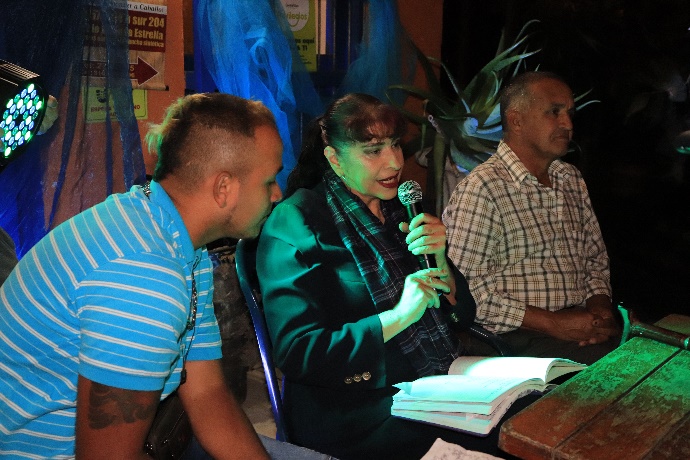 Primer lugar: $250.000Segundo Lugar $200.000Tercer Lugar $150.000Las personas interesadas en participar en las olimpiadas se deben inscribir en los siguientes enlaces:INSCRIPCIÓN OLIMPIADAS SIDERENSES DE ESCRITURA CATEGORÍA ADULTOS LA ESTRELLA 2022 https://bit.ly/3K1pVS8OLIMPIADASESCRITURAADULTOSINSCRIPCIÓN OLIMPIADAS SIDERENSES DE ESCRITURA CATEGORÍA JÓVENES LA ESTRELLA 2022 https://bit.ly/3OkDBL4OLIMPIADASESCRITURAJOVENESLa programación de Literarte será la siguiente:Queremos invitar a todos los siderenses a participar de la variedad de actividades que tendremos desde la Subsecretaría de Ciudadanía Cultural.ActividadFecha y horaLugarBlog de Cine y Literatura18 de abril 7p.m.Biblioteca Bernardo Arango Macías Promoción de lectura19 de abril 10 a.m.Instituciones educativas oficiales del municipioNocturno Poético Metropolitano20 de abril7 p.m.Parque Ambiental El RomeralCatedra abierta con el escritor Gilmer Mesa, autor del libro La Cuadra21 de abril  7 p.m.Auditorio Elena González de CorreaOlimpiadas Siderenses de Escritura. Categorías jóvenes21 de abril7:30 p.m.Biblioteca Bernardo Arango MacíasEncuentro municipal de experiencia bibliotecarias22 de abril9 a.m.Casa para la EducaciónOlimpiadas Siderenses de Escritura. Categoría Adultos22 de abril 7:00 p.m.Biblioteca Bernardo Arango MacíasCatedra abierta con la escritora Josefina Aguilar, presentación de la obra Solferino23 de abril4 p.m.Auditorio Elena González de CorreaOlimpiadas Siderenses de Escritura. Gran final23 de abril5 p.m.Auditorio Elena González de CorreaSegundo encuentro regional de Cuentería 24 de abril3 p.m.Teatro al aire libre, Parque Lineal La MaríaPremiación Olimpiadas siderenses de escritura y clausura de Literarte24 de abril 3 p.m.Teatro al aire libre, Parque Lineal La María